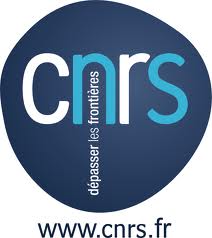 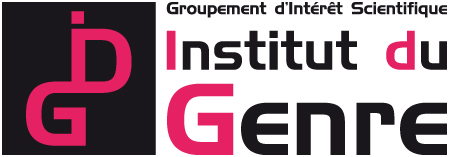 Aide aux missions longues de jeunes chercheur.e.s 2021Campagne du 10/02/2021 au 29/03/2021Afin d’encourager la mobilité internationale des jeunes chercheur.e.s, le GIS Institut du Genre lance une campagne de financement de missions longues de recherches à l’étranger. Il s’agit d’aides réservées à des séjours à l’étranger de plusieurs mois et accueillis par une université ou un centre de recherches étranger. Ces missions longues peuvent impliquer des observations, des entretiens, du dépouillement d’archives, de recherches en bibliothèque ou le développement d’une collaboration avec des chercheur.e.s étranger.e.s sur un projet commun.3 aides d’un montant de 3600 à 7200 euros, chacune pour un séjour d’une durée de 3 à 6 mois, seront attribuées. Les missions de recherche à l’étranger financées seront obligatoirement réalisées en 2021. Les candidat.e.s, doctorant.e.s ou post-doctorant.e.s, doivent relever d’une équipe d’un établissement partenaire du GIS (voir site). Les candidatures seront expertisées sur la base de leur qualité et de leur intérêt scientifique. Les soutiens seront attribués à des projets de recherches innovantes dans le domaine du genre, à des travaux menés aux frontières actuelles du champ.La demande de financement se compose des éléments suivants : - le formulaire ci-joint rempli, - un CV,- une lettre d’invitation d’un centre français de recherches à l’étranger (UMIFRE du CNRS ou représentation de l’IRD), ou d’une université étrangère - une lettre de recommandation d’un membre statutaire de l’unité de recherche dont relève le.la demandeur.e en FranceAttention : Le financement alloué n’est pas versé sur le compte du lauréat ; les dépenses sont réglées directement et au fur et à mesure, selon les règles et les procédures du CNRS. Formulaire aide aux missions longues de jeunes chercheur.e.s               A DEPOSER AU PLUS TARD LE   29/03/2021 A MINUITADRESSE POUR LE DEPOT DES DOSSIERS : sg-gis-idgenre@mshparisnord.fr (Les candidat.e.s doivent veiller à conserver l’accusé de réception qui leur en sera fait.)Enregistrer le document sous l’intitulé exclusif: NOM_prenom_MLJC2020_IDG.pdfNom :							Prénom : Adresse :  Adresse email : 					Tél. Titre du projet : Statut du porteur : 	Doctorant   - docteur.e* Université ou organisme de rattachement : Unité de rattachement : (dans le cas d’un postdoctorat non-financé, indiquer le nom de la personne encadrant actuellement les travaux dans l’unité de rattachement ) :Discipline :Titre de la thèse (qu’elle soit en cours ou soutenue), nom du directeur-de la directrice : Etablissement : S’agit-il d’une thèse/d’un post-doctorat financé ? 	Oui – non*Date du début de la thèse ou du postdoctorat :Lieu(x) et dates de la mission : Structure(s) d’accueil sur place : Montant de l’aide demandée au GIS Institut du Genre :* rayer la mention inutileProjet de recherche : Expliquer, en deux pages maximum, l’objet de recherches, les résultats attendus du séjour de recherches, la manière dont est mobilisé l’outil du genre, et en quoi cette recherche est innovante dans le domaine du genre.  Décrire précisément, en une quinzaine de lignes maximum, en quoi consiste l’activité de recherches réalisée au cours de cette mobilité (séminaires fréquentés, méthodologie de la recherche, fonds documentaires consultés, personnes rencontrées, etc.)Budget : Liste détaillée des frais inhérents au déplacement, au séjour, à l’activité de recherche au cours de la mission :Financements déjà obtenus pour cette mission (laboratoire d’origine, Ecole doctorale, financements par l’Université d’accueil à l’étranger) : 